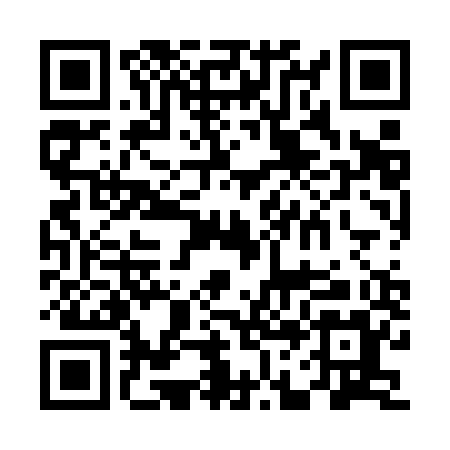 Prayer times for Altenmarkt im Pongau, AustriaWed 1 May 2024 - Fri 31 May 2024High Latitude Method: Angle Based RulePrayer Calculation Method: Muslim World LeagueAsar Calculation Method: ShafiPrayer times provided by https://www.salahtimes.comDateDayFajrSunriseDhuhrAsrMaghribIsha1Wed3:435:491:035:028:1810:162Thu3:405:481:035:038:2010:193Fri3:385:461:035:038:2110:214Sat3:355:451:035:048:2210:235Sun3:325:431:035:048:2410:256Mon3:305:421:035:058:2510:287Tue3:275:401:035:058:2610:308Wed3:255:391:035:068:2810:329Thu3:225:371:035:068:2910:3410Fri3:205:361:035:078:3010:3711Sat3:175:341:035:078:3210:3912Sun3:155:331:035:088:3310:4113Mon3:125:321:035:088:3410:4414Tue3:105:311:035:098:3510:4615Wed3:075:291:035:098:3710:4816Thu3:055:281:035:098:3810:5117Fri3:025:271:035:108:3910:5318Sat3:005:261:035:108:4010:5519Sun2:575:251:035:118:4210:5820Mon2:555:241:035:118:4311:0021Tue2:535:231:035:128:4411:0222Wed2:505:221:035:128:4511:0423Thu2:485:211:035:138:4611:0724Fri2:465:201:035:138:4711:0925Sat2:465:191:035:138:4811:1126Sun2:455:181:035:148:5011:1327Mon2:455:171:045:148:5111:1428Tue2:455:161:045:158:5211:1529Wed2:455:151:045:158:5311:1530Thu2:445:151:045:158:5411:1631Fri2:445:141:045:168:5511:16